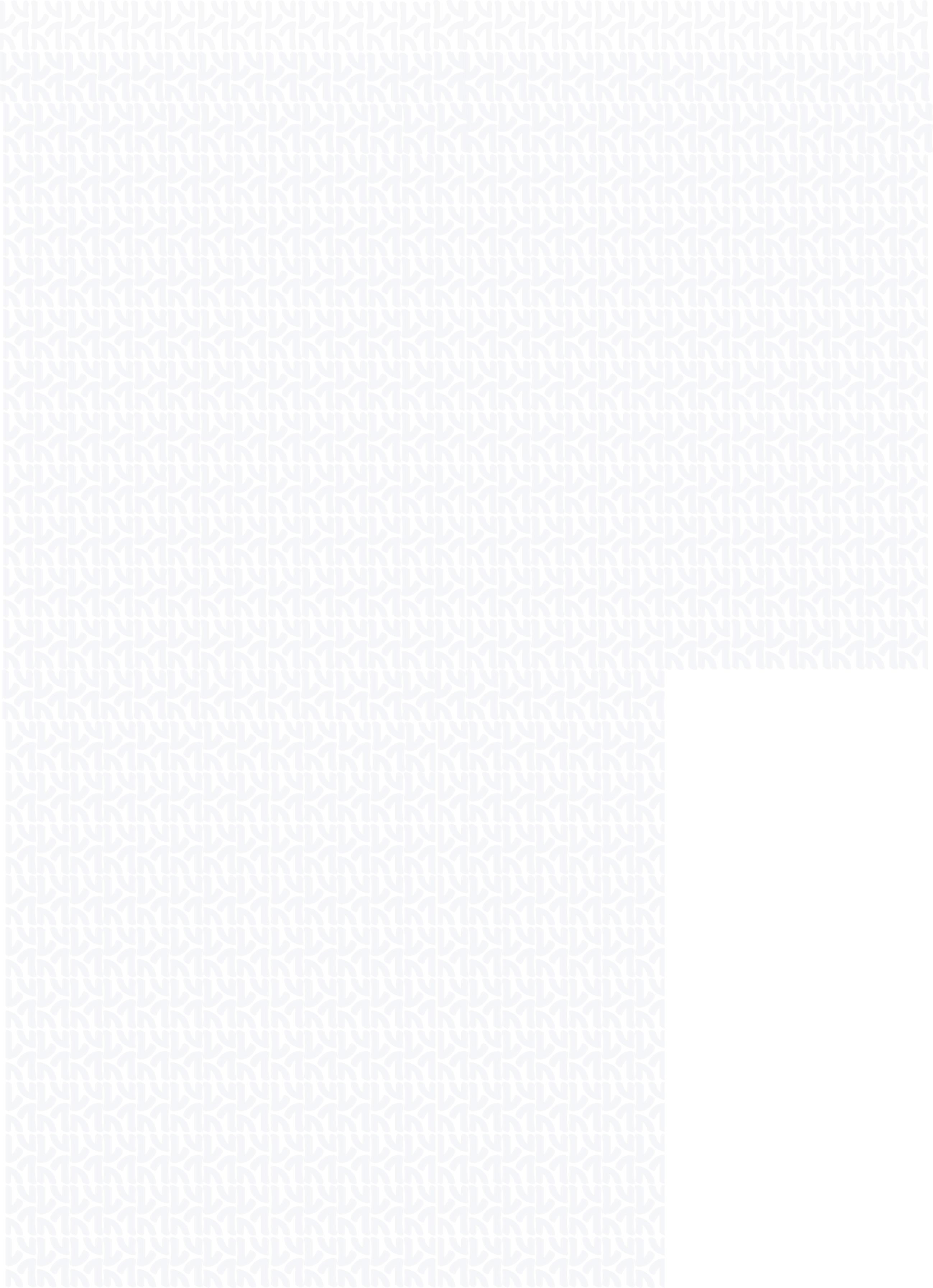 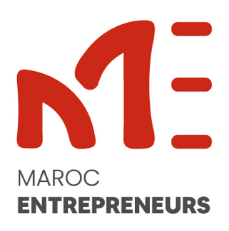 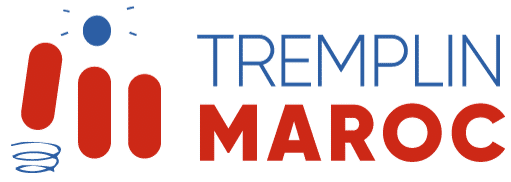 Conditions d’organisationCompte tenu du contexte sanitaire, le programme Tremplin Maroc sera organisé sous format hybride. Les formations seront dispensées en présentiel et/ou par vidéo-conférence et se dérouleront du 30 juillet au 12 décembre 2022, avec une coupure estivale du 7 août au 2 septembre 2022.Nous vous remercions de prendre les dispositions nécessaires afin de vous rendre disponible durant cette période.Engagement de confidentialitéLes membres et les partenaires de Maroc Entrepreneurs s’engagent formellement à respecter la confidentialité des informations fournies et à ne pas en faire usage à leur profit.Conditions d’éligibilité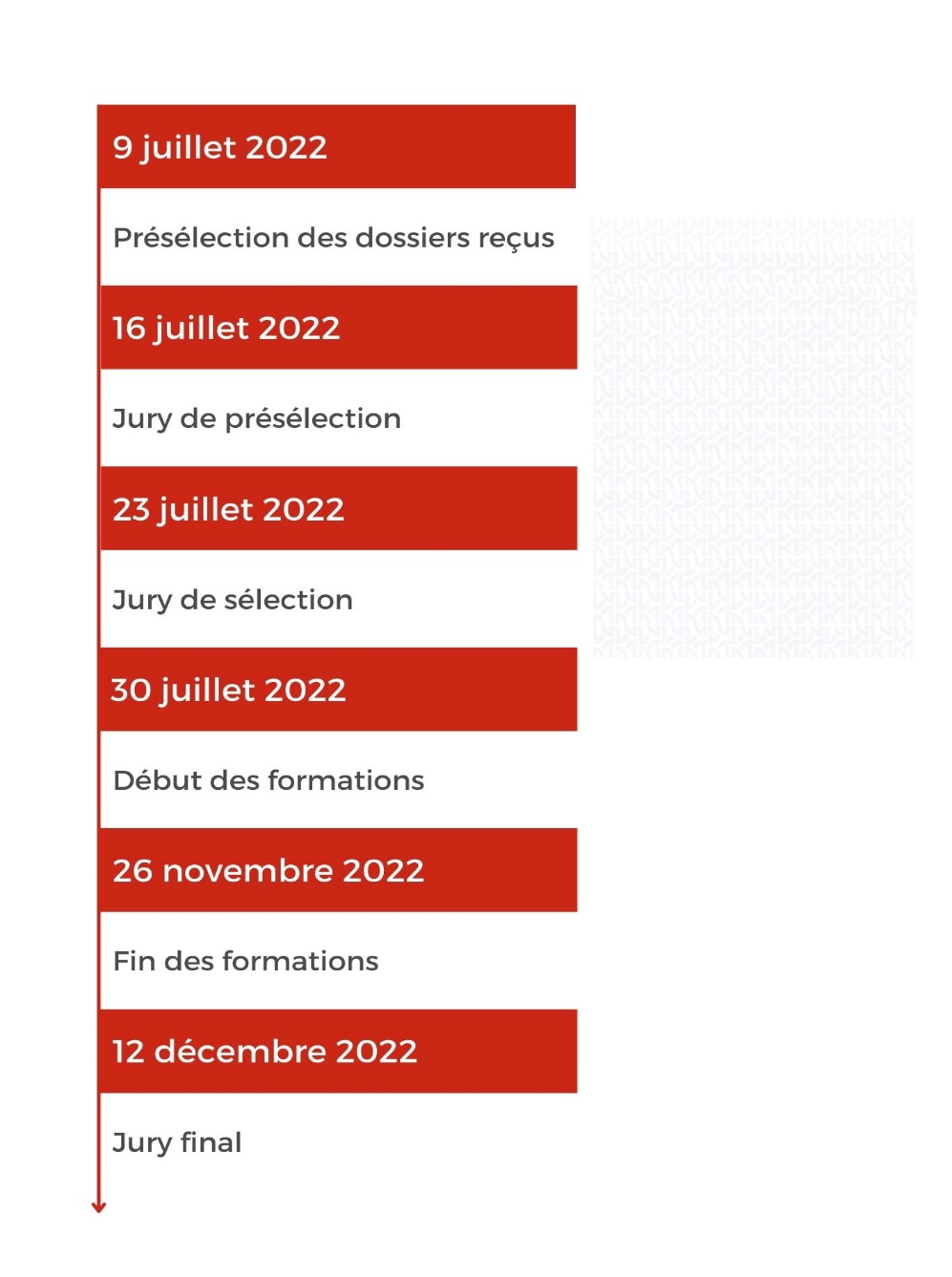 Présentation du projet :Désignation du projet/titreVotre réponse Secteur d’activité dans lequel s’inscrit votre projetVotre réponse Descriptif précis de votre projet et des produits et/ou services commercialisésVotre réponse Localisation/Lieu (x) de réalisation de votre projetVotre réponse Quel problème socio-économique souhaitez-vous traiter ? Votre réponse Comment votre solution répond-elle à la problématique soulevée ?Votre réponse En quoi ce projet est-il innovant dans le contexte marocain ? Quelle sera sa valeur ajoutée ?Votre réponse Quels sont les points forts et points faibles de votre projet ?Votre réponse Avez-vous des pistes de réflexion sur le modèle économique de votre projet ?Votre réponse Avez-vous réalisé votre étude de marché (analyse de la demande, de l’offre existante, analyse concurrentielle, etc.) ?Votre réponseQuel est l’état d’avancement de votre projet (réflexion, moyens, démarches…) ?Votre réponse A quel horizon comptez-vous concrétiser votre projet (lancement de votre activité) ? Votre réponse Eléments complémentaires pouvant aider à la présentation de votre projetVotre réponse Votre équipe :Profil du (des) porteur (s) du projet :Vos motivations :Quelle est l’origine de votre idée/projet de création d'entreprise (idée de départ, déclic…) ?Votre réponse Quels sont vos objectifs en tant que porteur(s) de ce projet ? Votre réponsePour quelles raisons voulez-vous réaliser ce projet ?Votre réponseCombien de temps consacrez-vous actuellement à votre projet ?Votre réponseA quel degré d’implication, êtes-vous prêt(s) à vous engager dans la concrétisation de votre projet ?Votre réponseQuels sont vos besoins pour votre projet sur les 6 prochains mois ?Votre réponseTrès concrètement, comment imaginez-vous votre projet dans 3 ans et quels sont les indicateurs qui permettraient de mesurer sa réussite ?Votre réponseQue feriez-vous si vous n’étiez pas sélectionné au programme Tremplin Maroc ?Votre réponseMaroc entrepreneurs et vous :Par quel biais avez-vous connu le programme Tremplin Maroc ?Votre réponseQuelles sont vos attentes par rapport à ce programme ?Votre réponseSur quel(s) aspect(s) de la création d’entreprise souhaiteriez-vous être accompagné(s) en priorité ?Votre réponseSi vous êtes sélectionné, combien d’heures par semaine et par personne (si vous êtes en équipe) allez-vous consacrer sur votre projet au cours du programme Tremplin Maroc ?Votre réponseVous engagerez-vous à assister à toutes les formations et master class du programme du 30 juillet au 12 décembre 2022 ? (Les formations et master class seront dispensées les samedis en présentiel et/ou via vidéoconférence)Oui / NonPorteur n°1Porteur n°2Porteur n°3NomPrénomAdressePays de résidenceEmailTéléphoneFormationExpériences professionnelles et extra-professionnellesCompétencesRôle au sein du projetAvez-vous déjà créé une entreprise ? En quelle année ? Quelle était l’issue ?Situation professionnelle actuelle (salarié, à son compte, etc.)BESOINOUI /NONÉtude de marchéStratégie (business model, positionnement, commercialisation…)Prévisions financières et plan de financementAspects juridiques et fiscauxRédaction du business plan